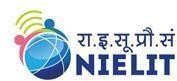 National Institute of Electronics and Information Technology, J&K(Formerly DOEACC Centre Srinagar/Jammu)SIDCO Electronics Complex, Old Airport Road, Rangreth-Srinagar-191132 (J&K)New Campus, University of Jammu, Dr. B.R. Ambedakar Road,Jammu-180005Phone: 0194-2300501, 2300502 Fax: 0194-2300949Email: dir-srinagar@nielit.gov.inWeb: www.nielit.gov.in/srinagarApplication form against Advt No.  -NIELIT for the position of 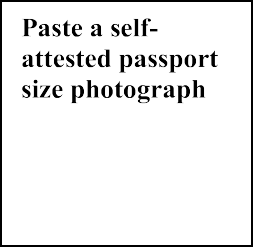 Post Applied for : ___________________________________________Place of Posting  : ___________________________________________                              (Separate form to be filled for each post.)Educational/Technical Qualification 10th class onwards (Attach self-attested copies of certificates):*All the supporting attested documents for qualification are mandatory to attach.4. Brief description of requisite post qualification experience (Attach attested copies of the exp. certificates):Total Experience in years & months: ______________________________        5.   Existing EPF UAN Number of the applicant (if any) : ____________________________________        6.   AADHAR Number : ________________________        7.   PAN Number : _____________________________Documents to be attached ( self-attested):10th Class certificate (Date of Birth Proof).Valid identity proof (PAN Card/Driving License/Voter ID Card/ Aadhaar etc.)All qualification related mark sheets/degree and diploma       9.     Verification :                  Place: ___________________ Date: ________________ ( Signature of the Candidate )                           ( Note: Please write your name & post in Capital letters and mobile number on the back of bank draft/pay order ) I certify that all the information furnished above is correct to the best of my knowledge--------------------------------------------------------For Office Use Only---------------------------------------------------------Name  of   the  CandidateFather’s NameDate of Birth (DD/MM/YYYY)Permanent AddressMobile No.Email ID:Correspondence AddressS. No.QualificationName of UniversityYear of Passing%age/GradeDocument Attached*Document Attached*S. No.QualificationName of UniversityYear of Passing%age/GradeMark sheetCertificateS. No Name of Organization Name of the  Post HeldDate From  (DD/MM/YY)Date to   (DD/MM/YY)Total Duration(Years/Months)Brief Description of Duties1231. Certified that I am not involved in any criminal activity and no criminal case is pending against me in any court of law in India and my services have never been terminated by any institution Govt./Private on any account.2. If at any time, it is found that I have given incorrect or manipulative information/documents then my services are liable to be terminated without giving any notice or compensation.3. I have satisfied myself regarding my eligibility with regards to the prescribed essential qualification, post qualification experience, if any, age etc. required for this post.4. Certified that all the information furnished above by me is correct to the best of my knowledge and nothing has been concealed therein.DD / PO Amount :DD / PO/ POS Number :Bank Name :DD / PO / POS Date :DD / PO Issuing branch address :Signature of POS Operator :Application Form, eligibility & original testimonials checked by :-Name :                                   Signature  :                                      Date :